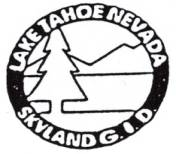 AGENDA AND MEETING NOTICESKYLAND GENERAL IMPROVEMENT DISTRICTBOARD OF TRUSTEES NOTICE OF PUBLIC MEETING January 4, 2018 3:00 P.M.Zephyr Cove Public LibraryPursuant to Section #241 of the NRS and laws of Nevada, the Skyland GeneralImprovement District notifies all parties that the Board of Trustees will conduct businessof the District at the above time and place.Skyland General Improvement District Board of TrusteesJohn Peel: ChairBarbara Klein: Vice Chair:Cathy Gibb: TreasurerSusanne Petrizzio: SecretaryBob Senna: TrusteeWebsite: skylandgid.comITEMS MAY NOT BE HEARD IN THE ORDER THEY ARE LISTEDCall to Order – Roll Call - Establish QuorumACTION ITEMSApproval of prior minutes Treasurer’s Report.Election of Board Offices.Appoint Committee HeadsAuthorization to petition the NV Dept of Taxation for exemptions due to current compliance and expenditures which are not anticipated to exceed $300,000 including debt service. Review of “Annual Deadlines”, especially regarding the budget (Dept of Taxation). Review, discussion and possible action regarding the “Skyland GID Annual Calendar of Regular Events”. Discuss, review and possible action regarding the process and timeline of the entry / fence project. Discuss, review and possible action taken on retaining Jason Guinazzo Esq. for GID legal guidanceDISCUSSION ITEMS. Reminder to file the State required individual Trustee financial reports to the Secretary of State before Jan 15.        . ADJOURNMENT                                               Posted at Zephyr Cove Public Library, Skyland Entrance, Skyland Beach, Myron Court, and on the Skyland GID website: skylandgid.com.